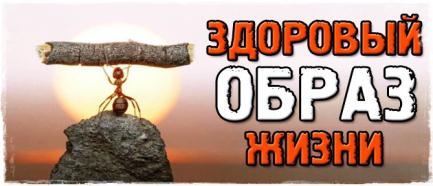                                                                  Питайся разумно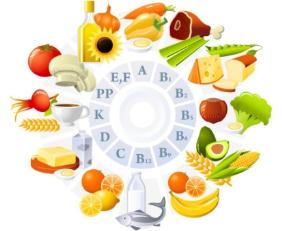 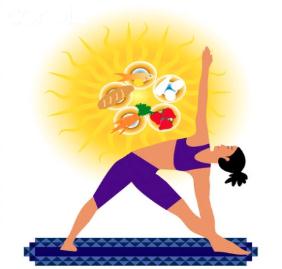 Живи спортивно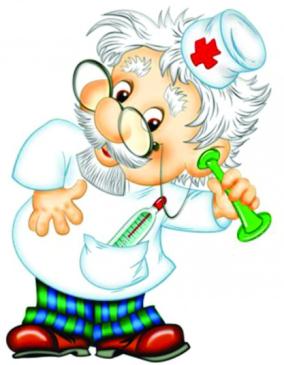 Береги здоровьеПомните! О сохранение вашего здоровья кроме вас самих никто не позаботиться!!!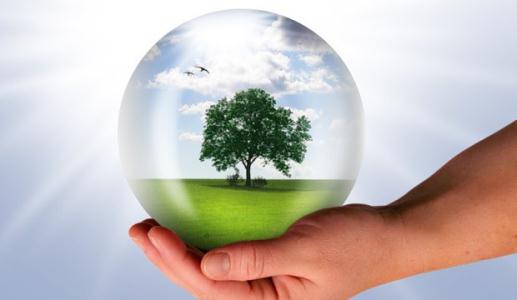 Юн и в старости тот, кто с молоду здоровье бережет!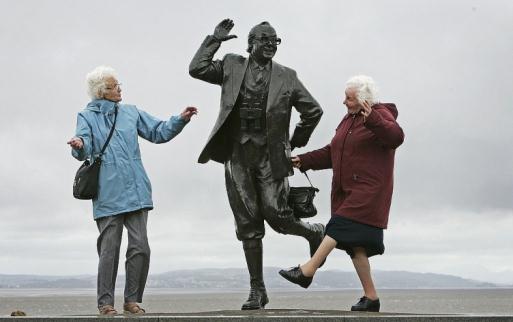 Совет старшеклассников БМАОУ СОШ №33Березовское муниципальное автономное учреждение «Средняя общеобразовательная школа №33»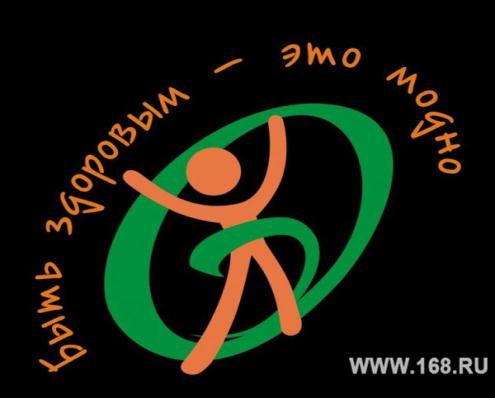 Здоровье – это красота!Здоровье – это сила!Здоровье – это то, что нужно беречь!Здоровье – это долгая счастливая жизнь!Здоровье – это когда ты весел и у тебя все получается!Курить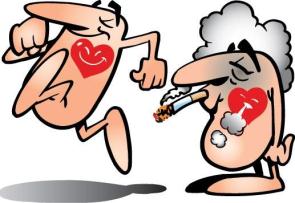 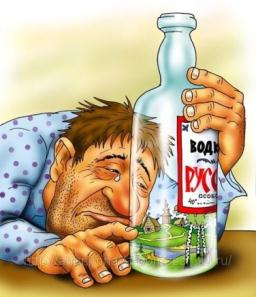     Часто и неумеренно потреблять алкоголь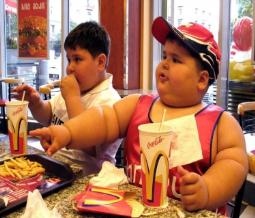 Есть жирную пищуИметь избыточный вес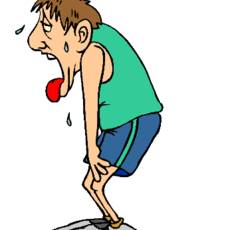 Быть физически слабым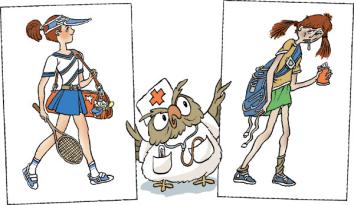 Не курить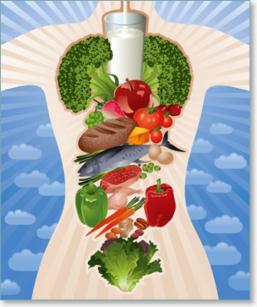 Есть здоровую пищу Заниматься спортом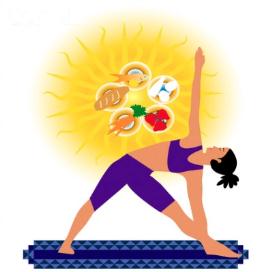 Быть стройнымСледить за своим здоровьем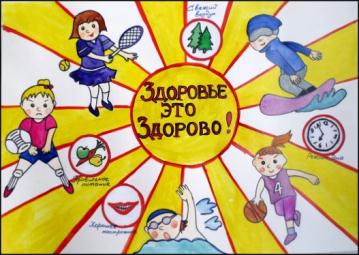 1. Наркотики затрудняют обучение.2. Наркотики часто приводят к несчастным случаям.3. Наркотики уничтожают дружбу.4. Наркотики толкают на кражи и насилие.5. Наркотики делают человека безвольным.6. Наркотики – причина многих заболеваний.7. наркотики разрушают семью.8. Наркотики приводят к уродствам детей.9. Наркотики препятствуют личностному росту.10. Наркотики – фальшивое представление о счастье.